Рекомендации к спортивной форме на физкультуреУроки физической культуры проходят в специально оборудованных спортзалах, также на спортивной, специально оборудованной площадке. В школе физкультура продолжает развивать ловкость, навыки участия в разных командных играх, силу и движение рук и ног, а также выносливость. Занятия физкультурой не дадут сидеть на месте, они помогают нам почувствовать физическую нагрузку, и  получить от этого удовольствие. Для того, чтобы ваш ребенок получал максимальную пользу от уроков, вам необходимо проявить заботу и приобрести спортивную форму согласно требованиям.Требования к одежде для урока физкультуры:Для занятий в спортивном зале: белая футболка, черные (темные) спортивные брюки;должна впитывать пот;должна иметь длину, позволяющую выполнять свободно разные физические движения;должна быть лёгкой и удобной, должна быть чистой.Требования, к обуви: подошва кроссовок должна быть толстой и упругой;  с нескользкой белой подошвой; кроссовки изготовлены из мягкой ткани; кроссовки должны иметь супинатор.Спортивная одежда должна быть удобной и не тесной, поэтому перед покупкой любой спортивной вещи сначала померяйте её, убедитесь, что она вам подходит. Спортивная обувь должна не давить и не натирать, должна быть удобной и не слишком тяжёлой. Во время занятий бегом должно быть легко и удобно поднимать ноги. На обуви не экономьте, лучше купить качественную обувь, это обезопасит ребенка от возможных травм. 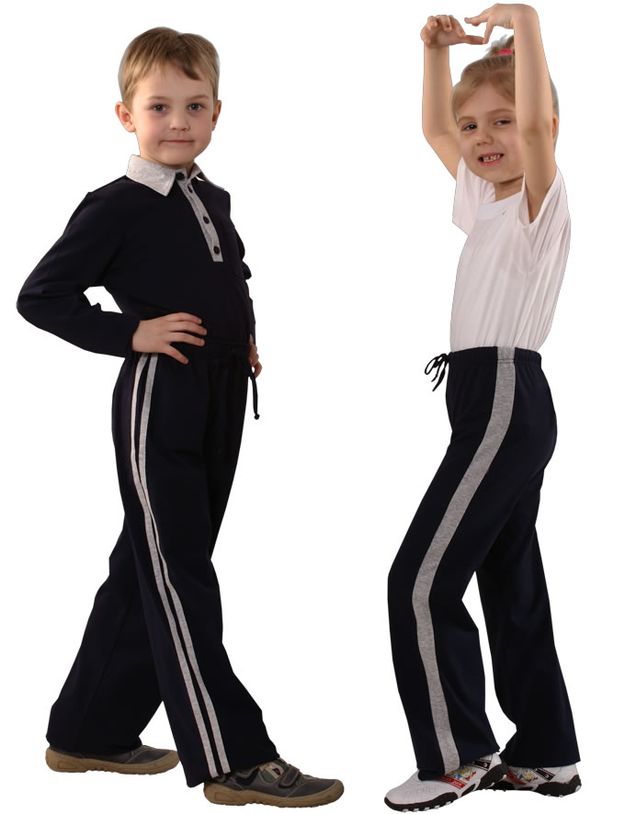 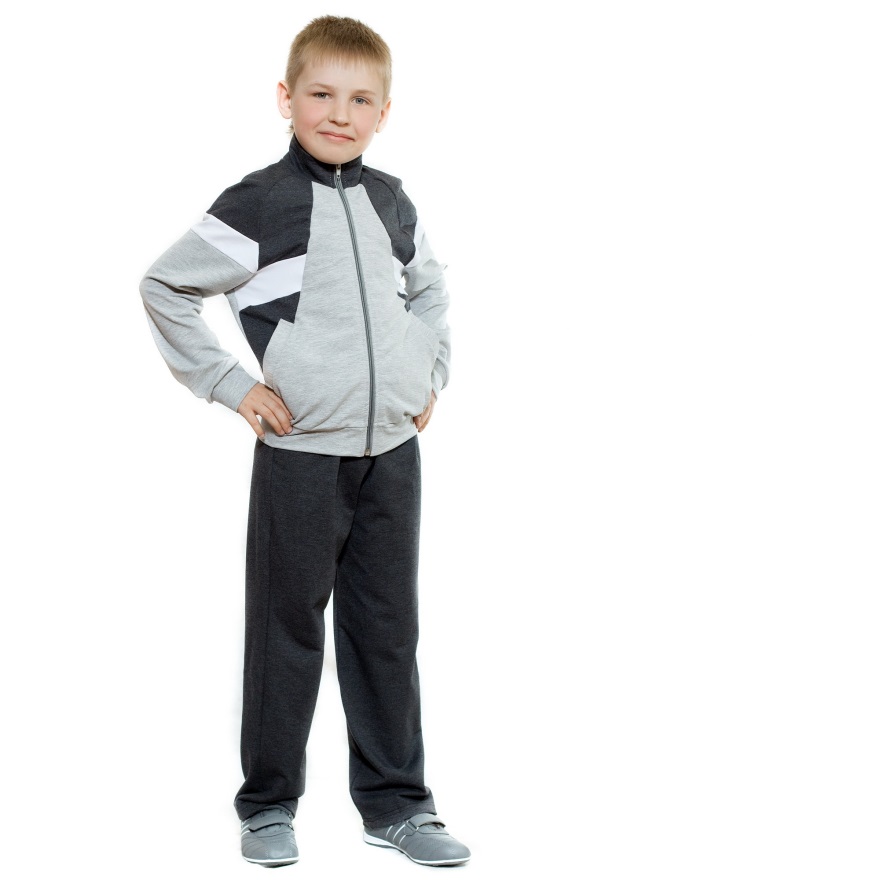 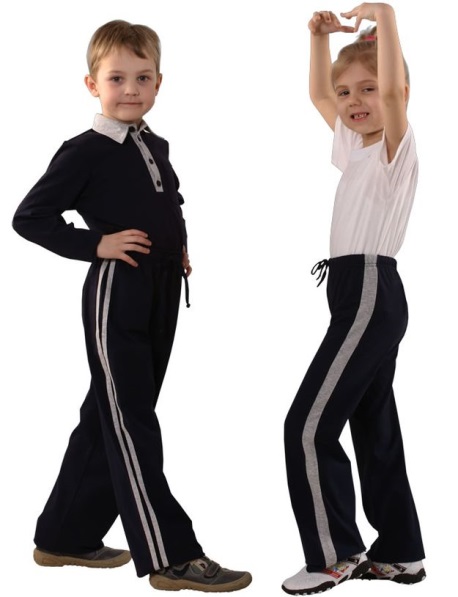 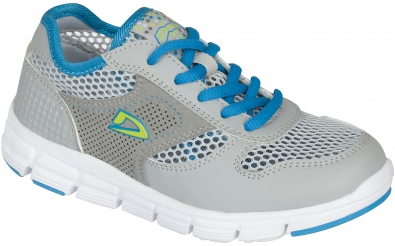 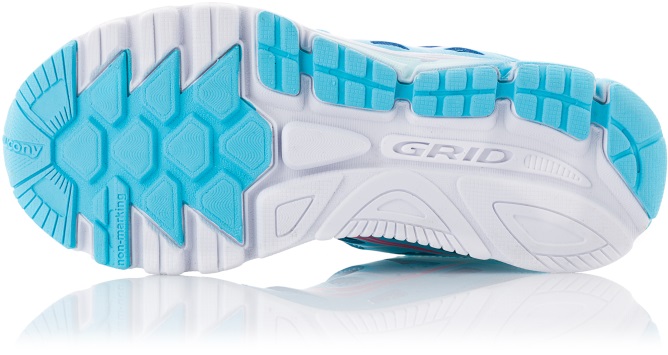 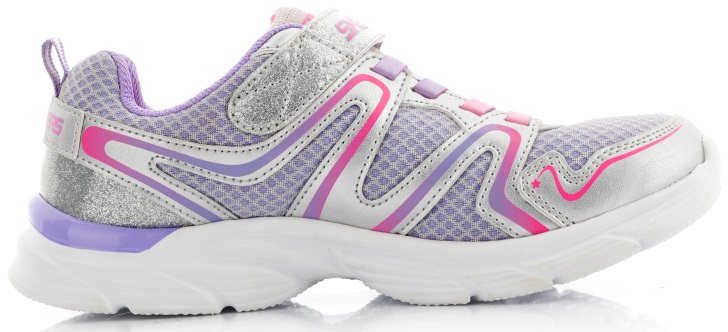 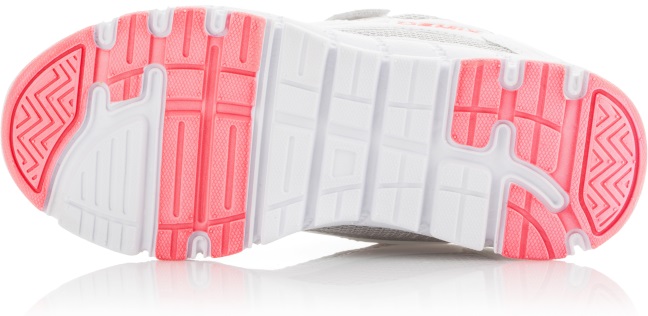 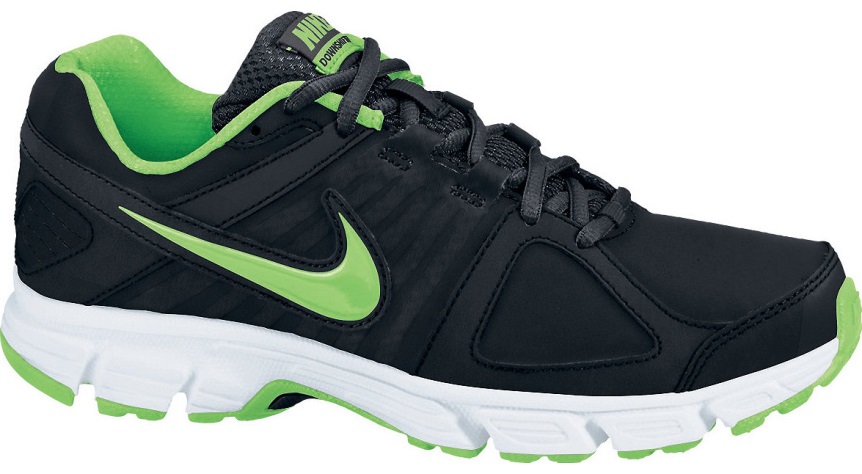 